РЕПУБЛИКА СРБИЈА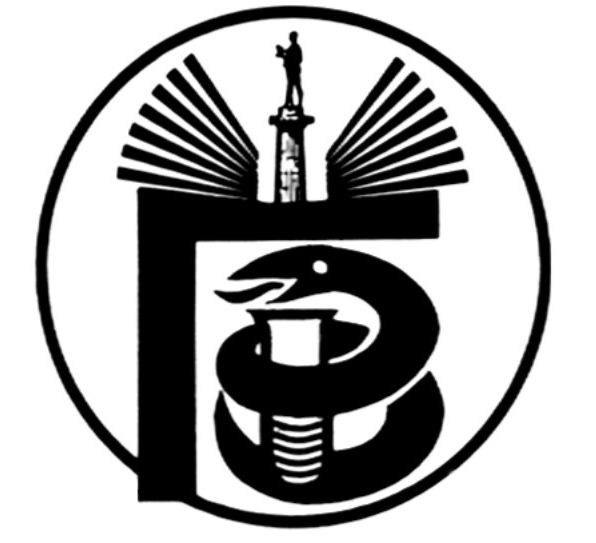 ГРАДСКИ ЗАВОД ЗА ЈАВНО ЗДРАВЉЕ, БЕОГРАД11000 БЕОГРАД, Булевар деспота Стефана 54-аЦентрала: 20 78 600   е-mail: info@zdravlje.org.rs    www.zdravlje.org.rsДиректор – тел: 32 33 976, факс: 32 27 828 email: direktor@zdravlje.org.rsСлужба за правне послове                                            Тел:  20 78 631        Факс:  32 27 828       e-mail: dusica.jovanovic@zdravlje.org.rsЖиро рачун: 840 – 627667 – 91ПИБ 100044907 Матични број 07041152Појашњење конкурсне документације ЈН БР. ВНУ 33-II-26/15         У поступку јавне набавке - УСЛУГЕ ПОДУГОВОРЕНИХ/ УГОВОРЕНИХ ИСПИТИВАЊА ВАН ОБЛАСТИ АКРЕДИТАЦИЈЕ ЛАБОРАТОРИЈЕ, обликована по партијама, ЈН БР. ВНУ 33-II-26/15,  сагласно члану 63. став 2. Закона о јавним набавкама, (,,Службени гласник РС“, бр. 124/12, 14/2015 и 68/2015 у даљем тексту: Закон), пристигла су питања којим се од Комисије за јавну набавку захтева појашњење конкурсне документације за  предметну јавну набавку.Питања:Глава 6 тачка 8. Рок пружања услуга и достављање резултата електронском поштом: Да ли је за рок пружања услуге и достављања резултата електронском поштом могуће навести на пр. интервал 1-7 дана или је потребно навести прецизно колико дана?У тачки 4.1 Обавезни услови за учешће у поступку Јавне набавке из члана 75. Закона под 5. наводи се да је потребно доставити решење-на које решење се мисли и који државни орган је надлежан за његово издавање?Образац 8 МОДЕЛ УГОВОРАДа ли се попуњава и оверава модел уговора  за сваку партију посебно, или само  1 (један) укупно за понуду ?Да ли се попуњава само заглавље – уговорене стране и оверава потписом и печатом модел уговора, или попуњава комплетан модел уговора ?МЕНИЧНО ОВЛАШЋЕЊЕ  за корисника бланко сопствене менице - за озбиљност понуде - да ли се менично овлашћење попуњава и оверава за сваку партију посебно, као и прилаже бланко сопствена меница посебно за сваку партију, или се менично овлашћење даје за укупну понуду, као и 1 ( једна ) бланко сопствена меница ?Oдговори:Потребно је навести прецизан рок за пружање наведене услуге.Појашњење ће бити дато у Првој измени конкурсне документације, а која ће благовремено бити објављена на Порталу јавних набавки и интернет страници Наручиоца.А) Модел уговора се попуњава за сваку партију посебно.Б) Модел уговора се обавезно оверава потписом и печатом, као доказ да су понуђачи упознати и сагласни са његовом садржином, а може се попунити и цео, иако се сви тражени подаци већ дају и у обрасцу понуде.4. Менично овлашћење може се попунити и оверити за сваку партију посебно, односно бланко сопствена меница се може доставити посебно за сваку партију, али исто тако, прихватљиво је и да се менично овлашћење даје једно, односно 1 (једна) бланко сопствена меница, али под условом да је њима обухваћен укупан износ свих поднетих понуда – односно 10% вредности збира свих поднетих понуда, без ПДВ-а.                 КОМИСИЈА ЗА ЈАВНУ НАБАВКУ ВНУ 33-II-26/15